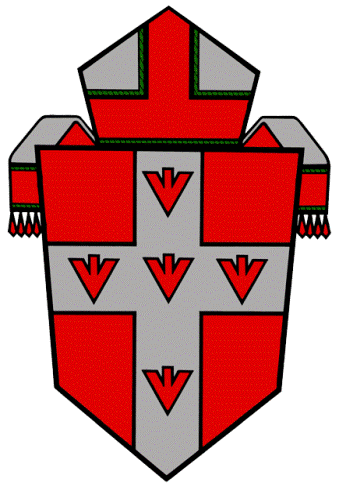 Shrine Tepeyac Hill dedication Dec. 11Join Archbishop Coakley, priests of the archdiocese and guests at 1 p.m. on Sunday, Dec. 11 at the Bl. Stanley Rother Shrine in Oklahoma City for an outdoor Mass and the blessing of Tepeyac Hill and the images of St. Juan Diego and Our Lady of Guadalupe. This event is open to the public and will feature Mass, entertainment, food trucks and more. Find more information at rothershrine.org/tepeyac-hill.Mañanitas of Our Lady of GuadalupeCelebrate the Feast of Our Lady of Guadalupe on Monday, Dec. 12, with Las Mañanitas at the Bl. Stanley Rother Shrine in Oklahoma City. Starting at 5 a.m. there will be Las Mañanitas (a song to Our Lady), a rosary, Mass, pan dulce and an opportunity to see the shrine campus and Tepeyac Hill. Learn more at rothershrine.org/tepeyac-hill.Rother shrine dedication Feb. 17Join Archbishop Coakley, priests of the archdiocese, bishops and guests for the dedication of the Bl. Stanley Rother Shrine on Friday, Feb. 17, in Oklahoma City. The dedication will be the centerpiece of a week-long celebration and is open to the public. Seating will be limited and available on a first-come first-serve basis. Find more information at archokc.org/shrinededication.Oklahoma Catholic Native Schools ProjectThe Archdiocese of Oklahoma City, the Diocese of Tulsa and St. Gregory’s Abbey have launched the Oklahoma Catholic Native Schools Project to better understand the history and experiences of native students in Oklahoma Catholic boarding schools from 1880 to 1965. To contribute documents, photographs or an oral history to the project, e-mail info@oknativeschoolsproject.org. Learn more at archokc.org/oknativeschoolsproject.Jobs BoxFind the latest career opportunities in the Archdiocese of Oklahoma City in the Jobs Box at archokc.org/jobs-box.One month freeSt. Ann Retirement Center at 7501 W. Britton Rd. in Oklahoma City is offering one month free in its independent living community. Limited time offer. Contact (405) 721-0747, Ext. 322.40 Days for Life The fall 40 Days for Life campaign in Edmond and Oklahoma City is Sept. 28 – Nov. 6. It is a focused pro-life campaign with a vision to access God’s power through prayer, fasting and peaceful vigil to end abortion. To sign up, or to get more information, for the campaign at 619 N.W. 23 St. in Oklahoma City contact Mike Hurney at mike.hurney@outlook.com. For the campaign at 1601 S. Boulevard in Edmond contact Tori Nunn at Warrior-For-Christ@outlook.com. Sign up is also available 40daysforlife.com.40 Days for Life RosaryPray the Rosary for an end to abortion on Sundays during the fall campaign for 40 Days for Life.  The Rosary will be prayed on Oct. 2, 9, 16, 23, 30 and Nov. 6. The Oklahoma City Rosary is 2 p.m. each Sunday. Contact Mike Hurney at mike.hurney@outlook.com. The Edmond Rosary is 3 p.m. each Sunday. Contact Tori Nunn at Warrior-For-Christ@outlook.com. Anniversary MassArchbishop Coakley invites married couples who celebrated milestone anniversaries (25, 40, 50+) in the calendar year 2022 to participate in the annual Anniversary Mass at 3 p.m. Oct. 16 at The Cathedral of Our Lady of Perpetual Help, 3214 N. Lake Ave. in Oklahoma City. Register with Lisa Carrasco in the Office of Marriage and Family Life at (405) 709-2709. lcarrasco@archokc.org. Legacy Society MassArchbishop Paul Coakley and the Catholic Foundation of Oklahoma want to honor people who have remembered their church, school or other Catholic ministry in their estate planning with a Mass at 11:30 a.m. Oct. 20 at the Catholic Pastoral Center, 7501 Northwest Expressway in Oklahoma City. Participants will be formally welcomed into the Bishop Meerschaert Legacy Society. RSVP by Oct. 17, to Owen Canfield at ocanfield@cfook.org or (405) 709-2745.Bronco BashThe annual Broncho Bash is 6 p.m. Oct. 21 in the Great Hall at St. John the Baptist Catholic Church, 900 S. Littler Ave. in Edmond. Proceeds from the evening of games, food and dancing benefit UCO campus ministry efforts. Wine pull and raffles. Raffle tickets: $25 per ticket or five for $100; Dinner: $150 pp; Sponsor a table: $1500, Each table will have eight seats; six seats for guests, two for UCO students. Contact Emily Sanchez at (405) 990-7386.Medical Mass Archbishop Coakley invites everyone to the Mass for Medical Professionals at 10 a.m. Oct. 22 at The Cathedral of Our Lady of Perpetual Help, 3214 N. Lake Ave. in Oklahoma City. Guest speaker is Dr. Natalie King. Register at archokc.org/medicalmass.Day of ReflectionDay of Reflection, “The Gift of Stability in a Chaotic World,” presented by Abbot Lawrence Stasyzen, O.S.B., is 8:30 a.m. - 3 p.m. Oct. 22 at St. Gregory's Abbey, 1900 W. MacArthur St., Shawnee. Limited seating. Masks are recommended, but not required. Attendees must pre-register by e-mailing retreats@monksok.org or call (405) 878-5656. Cost $30 pre-paid or $35 at the door. Lunch included.Worldwide Marriage EncounterWorldwide Marriage Encounter is having a weekend to strengthen and build up marriages Oct. 28-30 at the Catholic Pastoral Center in Oklahoma City. Contact Bryan and Karen Berland at bkberland@gmail.com or (405) 850-4274. Apply at meoklahoma.org.Together in HolinessA Together in Holiness conference for married couples and engaged couples is 8 a.m. – 3 p.m. Oct. 29 at Christ the King Catholic Church, 8005 Dorset Dr. in Oklahoma City. Archbishop Coakley will celebrate Mass at 8 a.m. Early bird pricing: $54 couple or $35 individual ends Sept. 5. Regular pricing: $64 couple or $40 individual. On-site childcare is $5 per child (2-12 years old). Register at togetherinholiness.org.Early applicationEarly application opens for the Mount St. Mary Catholic High School Class of 2027, on Nov.1. Visit mountstmary.org.Day of ReflectionDay of Reflection, “Advent … Resetting the Clock,” presented by Fr. Boniface Copelin, O.S.B., is 8:30 a.m. - 3 p.m. Nov. 12 at St. Gregory's Abbey, 1900 W. MacArthur St., Shawnee. Limited seating. Attendees must pre-register by e-mailing retreats@monksok.org or call (405) 878-5656. Cost $30 pre-paid or $35 at the door. Lunch included.Encounter with God’s CallThe next Encounter with God’s Call at Conception Seminary College is Nov. 12-14. The weekend provides an opportunity to discern the call to priesthood and learn about college seminary life. Visit ewgc.org. Contact Fr. John Herrera at (405) 474-5534. Holiday market, health fair – OKCVendor booths are available for the St. Ann Retirement Center holiday market and health fair 10 a.m. – 3 p.m. Nov. 12 at 7501 W. Britton Rd. in Oklahoma City. Booths are $35 and include one lunch and one table. Contact Lisa or Kimberly at (405) 721-0747. MSM open houseMount St. Mary Catholic High School open house is 1 p.m. – 4 p.m. Nov. 13 at 2801 S. Shartel Ave. in Oklahoma City.Follow the archdiocese on social mediaStay up-to-date on all that is happening in the Archdiocese of Oklahoma City by following the archdiocese on Facebook (facebook.com/ArchOKC), Instagram (ArchOKC), YouTube (ArchOKC), Twitter (@ArchOKC) and TikTok (archokc).Rother documentaryWatch the official documentary on Oklahoma’s Bl. Stanley Rother at stanleyrother.org or https://youtu.be/hsOvNtoZVzc. Copies also are available at the Rother Store online at rotherstore.com.First Friday adoration Join the staff of the Catholic Pastoral Center on the first Friday of every month for adoration and the Divine Mercy Chaplet in the St. Francis de Sales Chapel, 7501 Northwest Expressway. Adoration begins at Noon and is open to the public. Become a seminarian pen pal!Our seminarians are away from home for months at a time during their formation. While at seminary, they would like to hear from people back home in Oklahoma! To become a Seminarian Pen Pal, visit archokc.org/penpal, find their addresses and send a letter, card or gift package.Safe environment trainingThe archdiocese has an updated training program for volunteers, staff members and clergy that is required before working with minors in the diocese’s Catholic churches and schools. Learn more at archokc.org/safe-environment.Read Archbishop Coakley’s pastoral plan for the next 10 years Archbishop Coakley encourages all clergy and lay people to spend time studying his latest pastoral letter, “Go Make Disciples! Building a Culture of Conversion and Discipleship for the Archdiocese of Oklahoma City” with the help of new study guides in English and Spanish. The letter and pastoral plan lay out the vision for the archdiocese through 2030. Find the pastoral letter and study guides at archokc.org/vision2030.Archbishop Coakley calls for St. Michael prayerArchbishop Coakley has called for priests, deacons, seminarians and lay men and women to pray the prayer to St. Michael, and for parishes to include the prayer after every Mass.El Arzobispo Coakley ha pedido a todas las parroquias que incluyan la oración de San Miguel al final de la Misa.Clergy abuse report and informationFind Archbishop Coakley’s Letter to the Faithful in English, Spanish and Vietnamese, a list of frequently asked questions and a copy of the independent report on clergy abuse in the archdiocese at archokc.org/clergyabuse.Catholic Bishop Abuse Reporting service The third-party reporting service is responsible for receiving allegations of sexual abuse against current or retired bishops in the United States. The hotline does not replace the requirement to contact law enforcement. Allegations can be made to the toll-free number (800) 276-1562 or online at reportbishopabuse.org. The reporting party can choose to remain anonymous. For more information, go online to archokc.org/clergyabuse. To report abuse by clergy, volunteers or church and school employees, call (405) 720-9878. If a child is in immediate danger, call 9-1-1. Se lanza Servicio para Informar sobre Abusos de Obispos CatólicosEl servicio de informes de terceras partes es responsable de recibir denuncias de abuso sexual contra obispos actuales o retirados en los Estados Unidos. Se pueden realizar denuncias al número gratuito (800) 276-1562 o en línea en reportbishopabuse.org. La parte informante puede optar por permanecer en el anonimato. Para obtener más información, vaya en línea a archokc.org/clergyabuse. Para denunciar el abuso por parte del clero, voluntarios o empleados de la iglesia y la escuela, llame al (405) 720-9878. Si un niño está en peligro inmediato, llame al 9-1-1.